РЕШЕНИЕВ соответствии с Решением Городской Думы Петропавловск-Камчатского городского округа от 31.10.2013 № 145-нд «О наградах и почетных званиях Петропавловск-Камчатского городского округа» Городская Дума Петропавловск-Камчатского городского округаРЕШИЛА:	1. Наградить Почетными грамотами Городской Думы Петропавловск-Камчатского городского округа за добросовестный многолетний труд, высокие производственные показатели и в связи с профессиональным праздником «День работников дорожного хозяйства» следующих работников муниципального унитарного предприятия Петропавловск-Камчатского городского округа «Спецдорремстрой:2. Направить настоящее решение в газету «Град Петра и Павла» для опубликования.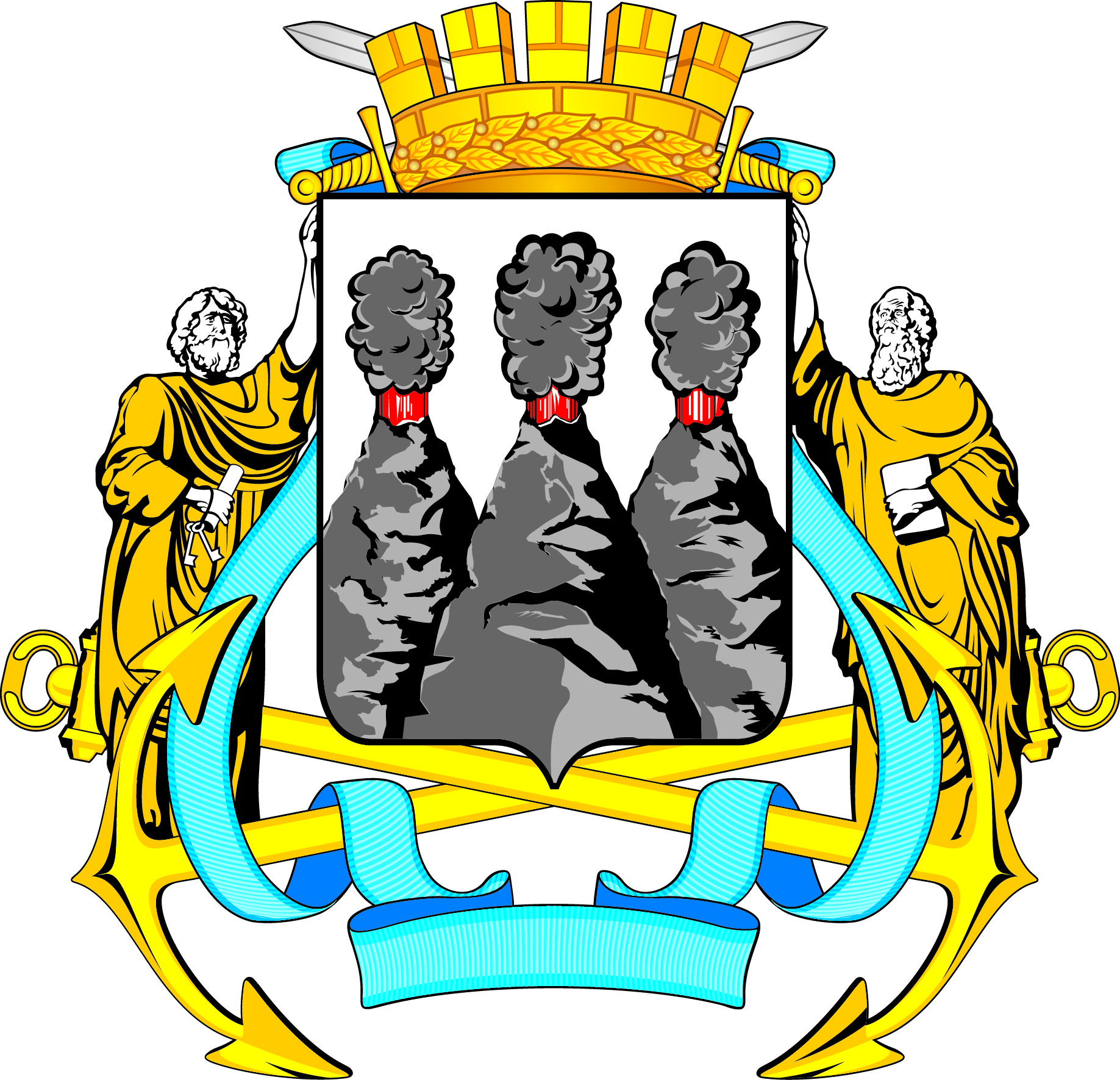 ГОРОДСКАЯ ДУМАПЕТРОПАВЛОВСК-КАМЧАТСКОГО ГОРОДСКОГО ОКРУГАот 30.10.2017 № 38-р2-я (внеочередная) сессияг.Петропавловск-КамчатскийО награждении Почетными грамотами Городской Думы Петропавловск-Камчатского городского округа работников муниципального унитарного предприятия Петропавловск-Камчатского городского округа «Спецдорремстрой»ЗуевуАнну Васильевну-начальника технического отдела участка механизации строительства;Малахова Евгения Сергеевича-начальника ремонтно-механических мастерских участка механизации строительства.Председатель Городской Думы  Петропавловск-Камчатскогогородского округаГ.В. Монахова